顺明园项目安居型商品房看房交通指引和注意事项看房现场不提供停车位，为环保低碳，建议绿色出行。请看房家庭认真仔细阅读以下事项：一、看房交通看房家庭可选择以下任意一种形式前往项目现场看房（接待中心（下简称接待中心），地址：深圳市龙岗区平湖街道平龙西路南路面（平龙西路73-39号），定位地址：顺明园；（一）乘坐地铁1、您的位置-地铁10号线禾花地铁站-换乘高峰专线189号/M261路/M302路到洋坑路口站下车，步行约400米到接待中心。 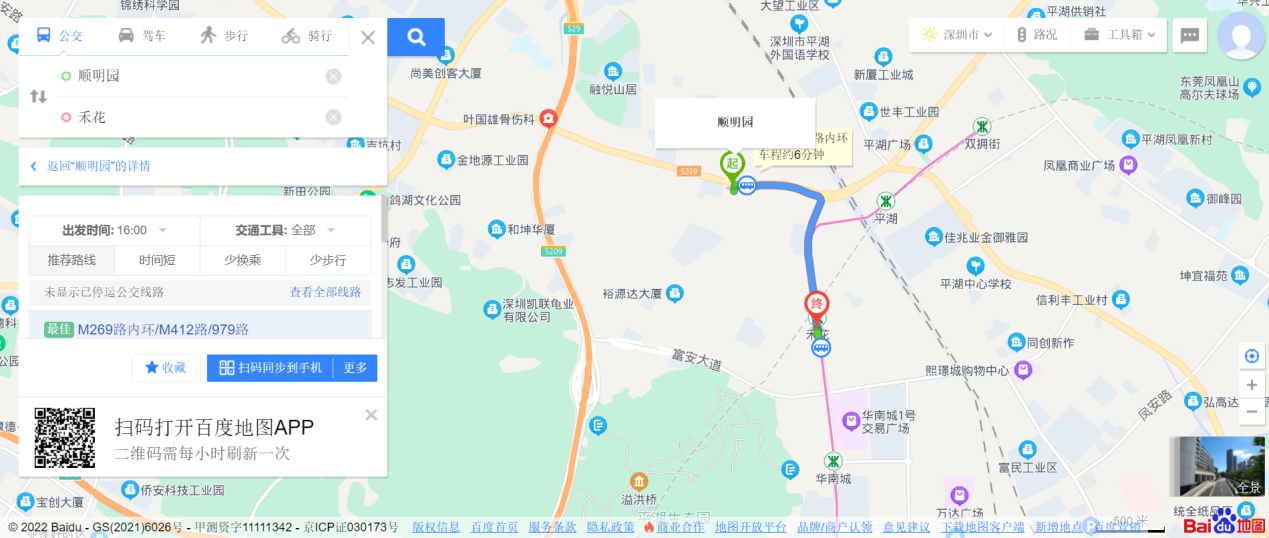 （二）乘坐公交（请密切留意最新公共交通信息）1、您的位置-洋坑路口（977路 ; 979路 ; B878路 ; M154路 ; M198路 ; M261路 ; M269路内环 ; M269路外环 ; M302路 ; M359路 ; M360路 ; M412路 ; 高峰专线189号）-步行约129米到接待中心。2、您的位置-顺平路口（977路 ; 979路 ; B878路 ; M261路 ; M269路内环 ; M302路 ; M359路 ; M360路 ; M407路）-步行约168米到接待中心。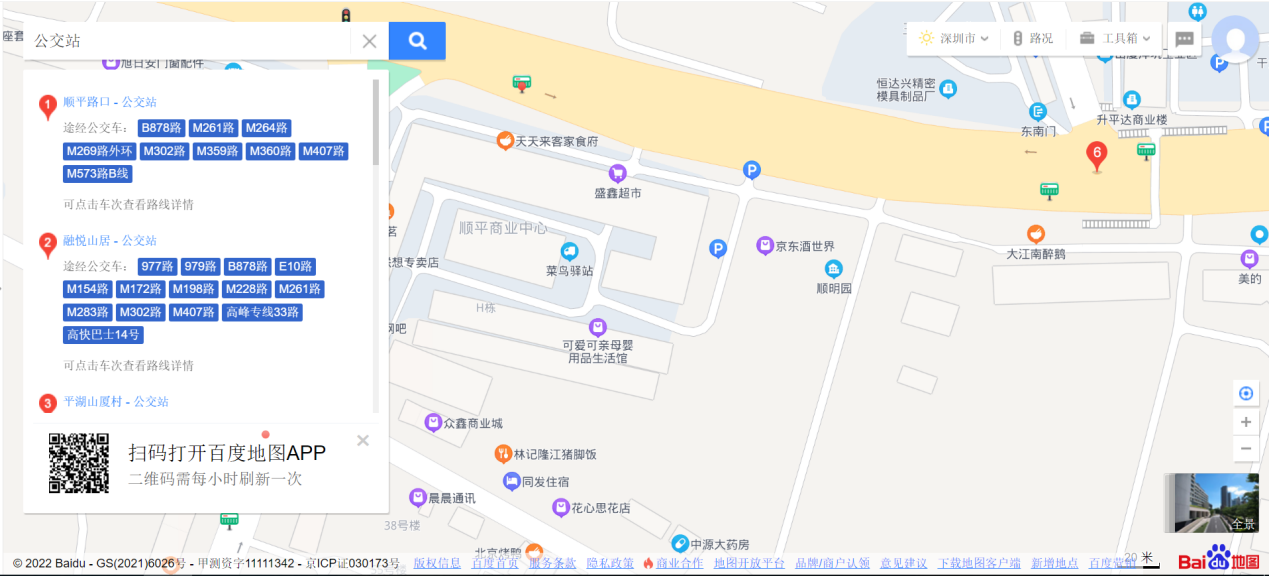 （二）自驾车1．从罗湖出发：玉平大道-清平高速-秀峰立交-嘉湖路-平龙西路-顺明园接待中心2．从福田出发：玉平大道-清平高速-秀峰立交-嘉湖路-平龙西路-顺明园接待中心3．从宝安出发：北环大道-北环香蜜立交-福龙路-南坪快速-龙景立交-清平高速-秀峰立交-嘉湖路-平龙西路-顺明园接待中心4．从龙华出发：广场沿河路-环观南路-平龙西路-顺明园接待中心5．从南山出发：北环大道-南坪快速路-龙景立交-清平高速-秀峰立交-嘉湖路-平龙西路-顺明园接待中心6．从龙岗出发：水官高速-沈海高速-秀峰立交-平吉大道-平龙西路-顺明园接待中心7、从光明出发：龙大高速-凤凰立交-深圳外环高速-珠三角环线高速-观光路-平龙西路-顺明园接待中心二、交通区位图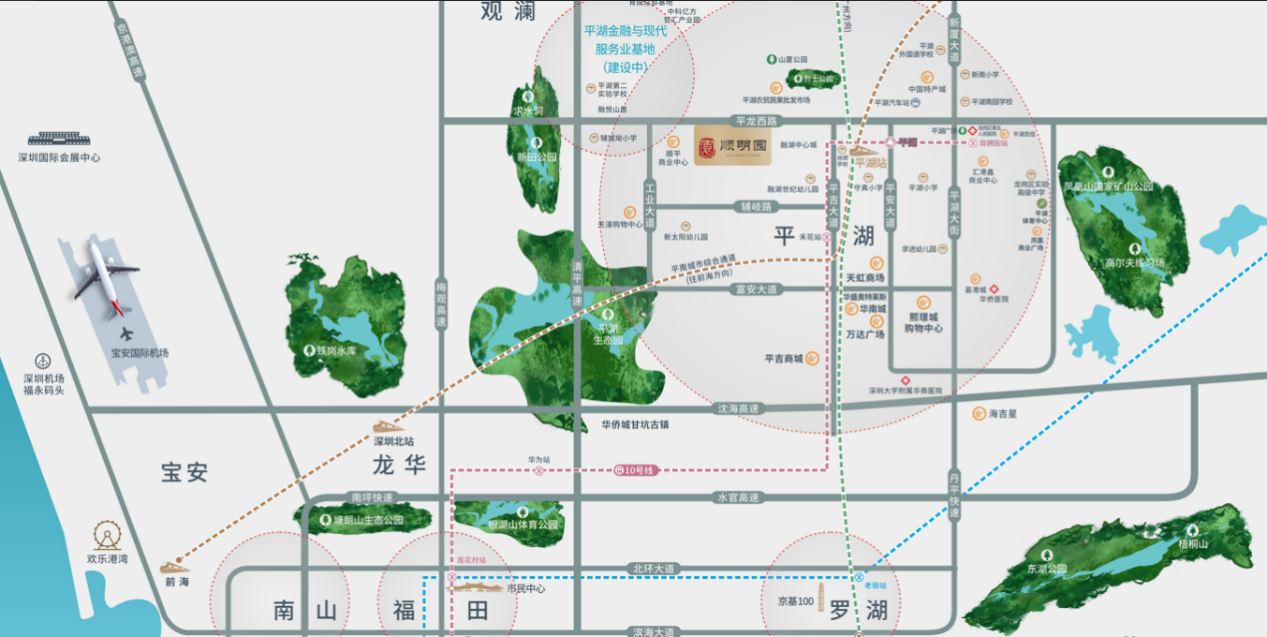 三、注意事项（一）看房家庭须按约定的时间，凭申请人身份证、预约看房回执单参加看房活动。（二）考虑到看房现场接待能力有限，为了营造顺畅、良好的看房环境，请每个看房家庭最多安排两人现场看房。（三）由于样板房参观位置在建设项目内，而且路线比较长，不建议老人及小孩前往参观。（四）为了保证看房家庭人身安全，请遵循现场工作人员统一安排，不要在看房现场随意走动，以免发生意外。（五）看房现场无停车位提供，请看房家庭尽量公交出行。（六）疫情防控措施：请参加看房家庭应当按照约定的看房时间前往项目现场看房，因疫情防控需要，每个看房家庭最多安排2人到场参加看房。请参加看房的人员，规范佩戴口罩，出示”三天三检”和24小时内核酸阴性证明，健康码为绿码，行程卡显示近7天无中高风险地区及社区暴发疫情地市旅居史，仔细阅读并现场签署《防疫承诺书》。如有任何疑问，欢迎来电咨询：0755-84897491。深圳市顺禾投资置业有限公司               2022年12月顺明园定位二维码（百度地图）: 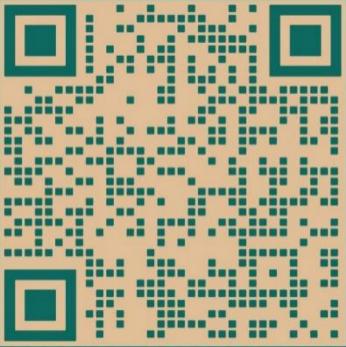 